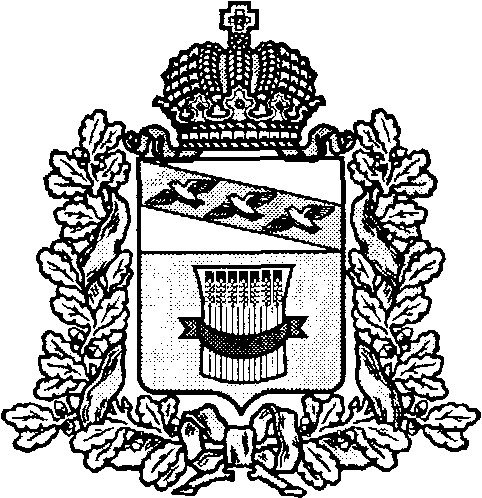 АДМИНИСТРАЦИЯПРИСТЕНСКОГО  РАЙОНА  КУРСКОЙ  ОБЛАСТИР А С П О Р Я Ж Е Н И Еот «27»ноября 2015г.  № 691-рОб утверждении номенклатурыдолжностей для формирования резервауправленческих кадров муниципального района«Пристенский район» Курской области        В соответствии с постановлением Администрации Пристенского района Курской области от 27.11.2015 г. № 781  «О вопросах формирования и подготовки резерва управленческих кадров муниципального района  « Пристенский район» Курской области», с целью оптимизации резерва управленческих кадров Пристенского района и упорядочения работы с резервом управленческих кадров Пристенского района:1.Утвердить номенклатуру должностей для формирования резерва управленческих кадров муниципального района «Пристенский район» Курской области (Приложение).2.Контроль за выполнением данного распоряжения возложить на Заместителя Главы администрации Пристенского района Курской области –управляющего делами- Миронову Н.М.3. Распоряжение вступает в силу со дня его подписания.Глава  АдминистрацииПристенского районаКурской области                                                                                В.В.ПетровПриложение                                 к распоряжению Администрации                                           Пристенского района Курской области                                         От 27 ноября 2015 г. № 691Номенклатура должностей для формирования резервауправленческих кадров муниципального района«Пристенский район» Курской областиРуководители структурных подразделений Администрации Пристенского района Курской областиГруппа высших должностей:- начальник Управления образования, опеки и попечительства Администрации Пристенского района Курской области- начальник Управления финансов и экономического развития Администрации Пристенского района Курской области- начальник Управления по социальным вопросам Администрации Пристенского района Курской областиГруппа главных должностей:- начальник отдела агрономии, земельных правоотношений и вопросам охраны окружающей среды Администрации Пристенского района Курской области- начальник отдела животноводства и экономического развития Администрации Пристенского района Курской области-начальник отдела ГО и ЧС Администрации Пристенского района Курской области- начальник отдела строительства и архитектуры Администрации Пристенского района Курской области- начальник отдела ЖКХ, промышленности, транспорта, связи Администрации Пристенского района Курской области-начальник отдела экономики и планирования бюджета Администрации Пристенского района Курской области-начальник отдела контроля и исполнения бюджетной отчетности Администрации Пристенского района Курской области- начальник отдела образования Администрации Пристенского района Курской области- начальник отдела культуры, молодежной политики и спорта Администрации Пристенского района Курской области-начальник отдела социального обеспечения Администрации Пристенского района Курской области-начальник отдела правовой работы, финансового контроля и ИКТ Администрации Пристенского района Курской области-начальник отдела организационной кадровой работы и делопроизводства Администрации Пристенского района Курской областиРуководители муниципальных образованийПристенского района Курской областиГлава администрации п. Пристень Пристенского района Курской областиГлава администрации  п. Кировский Пристенского района Курской области Глава администрации Бобрышевского сельсовета Пристенского района Курской областиГлава администрации Котовского сельсовета Пристенского района Курской областиГлава администрации Нагольненского сельсовета Пристенского района Курской области Глава администрации Пристенского  сельсовета Пристенского района Курской областиГлава администрации Сазановского сельсовета Пристенского района Курской областиГлава администрации Среднеольшанского сельсовета Пристенского района Курской области Глава администрации Черновецкого сельсовета Пристенского района Курской областиГлава администрации Ярыгинского сельсовета Пристенского района Курской областиЗаместитель Главы администрации п. Пристень Пристенского района Курской областиЗаместитель Главы администрации п. Кировский Пристенского района Курской областиЗаместитель Главы администрации Бобрышевского сельсовета Пристенского района Курской областиЗаместитель Главы администрации Котовского сельсовета Пристенского района Курской областиЗаместитель Главы администрации Нагольненского сельсовета Пристенского района Курской областиЗаместитель Главы администрации Пристенского  сельсовета Пристенского района Курской областиЗаместитель Главы администрации Сазановского сельсовета Пристенского района Курской областиЗаместитель Главы администрации Среднеольшанского сельсовета Пристенского района Курской областиЗаместитель Главы администрации Черновецкого сельсовета Пристенского района Курской областиЗаместитель Главы администрации Ярыгинского сельсовета Пристенского района Курской областиРуководители муниципальных учреждений Пристенского района Курской  области1.директор МКОУ «Средняя общеобразовательная школа № 1 п.Пристень» Пристенского района Курской области2. директор МКОУ «Средняя общеобразовательная школа № 2 п.Пристень» Пристенского района Курской области3.директор МКОУ « Кировская средняя общеобразовательная» Пристенского района Курской области4.директор МКОУ «Ржавская  средняя общеобразовательная школа»  Пристенского района Курской области5. директор МКОУ « Луговская основная общеобразовательная школа» Пристенского района Курской области6. директор МКОУ « Верхне-Ольшанская основная общеобразовательная школа» Пристенского района Курской области7. директор МКОУ « Среднеольшанская средняя общеобразовательная школа» Пристенского района Курской области8. директор МКОУ « Сазановская средняя общеобразовательная школа» Пристенского района Курской области9. директор МКОУ « Пристенская средняя общеобразовательная школа» Пристенского района Курской области10. директор МКОУ « Бобрышевская средняя общеобразовательная школа» Пристенского района Курской области11. директор МКОУ « Черновецкая средняя общеобразовательная школа» Пристенского района Курской области12. директор МКОУ « Вихровская  основная общеобразовательная школа» Пристенского района Курской области13. директор МКОУ « Котовская основная общеобразовательная школа» Пристенского района Курской области14. директор МКОУ « Нагольненская основная общеобразовательная школа» Пристенского района Курской области15. директор МКОУ « Пселецкая основная общеобразовательная школа» Пристенского района Курской области16. директор МКОУ дополнительного образования детей «Дом детского творчества» Пристенского района Курской области17. директор МКОУ дополнительного образования детей «Детско-юношеская спортивная школа» Пристенского района Курской области18.Заведующий МКДОУ «Детский сад посёлка Пристень» Пристенского района Курской области19. Заведующий МКДОУ «Детский сад с. Бобрышево» Пристенского района Курской области20. Заведующий МКДОУ «Детский сад «Сказка» Пристенского района Курской области21.директор МКУСДПО «МК» Пристенского района Курской области22.начальник- главный бухгалтер «ЦБ учреждений образования» Пристенского района Курской области23. директор МКУДО «Детская школа искусств» Пристенского района Курской области24. директор МКУК «Пристенский РДК» Пристенского района Курской области25.начальник- главный бухгалтер МКУ «Пристенская централизованная бухгалтерия» Пристенского района Курской области26. директор МКУК «Межпоселенческая библиотека» Пристенского района Курской области